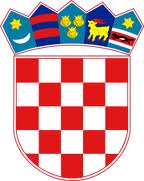 REPUBLIKA HRVATSKASISAČKO MOSLAVAČKA ŽUPANIJAOPĆINA LIPOVLJANIOPĆINSKO  VIJEĆEKLASA: 024-03/22-01/01URBROJ: 2176-13-01-22-01Lipovljani, 24. siječnja 2022. godine  Na temelju članka 34. Statuta Općine Lipovljani (Službeni vjesnik, broj: 14/21) i članka  29. 54. i 55.  Poslovnika o radu Općinskog vijeća Općine Lipovljani (Službeni vjesnik, broj: 36/21),  predsjednik Općinskog vijeća Općine Lipovljani   S A Z I V A7.  sjednicu Općinskog vijeća Općine Lipovljani koja će se održati 31. siječnja 2022. godines početkom u 18,00 sati u dvorani zgrade općine.Za  sjednicu predlažem sljedeći                                                                                                              D N E V N I   REDUsvajanje zapisnika sa 6. sjednice Općinskog vijeća Općine Lipovljani od 16. prosinca 2021. godine,  Aktualni sat,Prijedlog Odluke o načinu pružanja usluge sakupljanja komunalnog otpada na području Općine Lipovljani,Prijedlog Odluke o dodjeli obavljanja javne usluge sakupljanja komunalnog otpada na području Općine Lipovljani,Prijedlog Odluke o usvajanju Izvješća Općinskog načelnika o izvršenju Plana gospodarenja otpadom Općine Lipovljani za 2021. godinu,Prijedlog Programa sufinanciranja novog zapošljavanja u 2022. godini na području Općine Lipovljani,Prijedlog Analize stanja sustava civilne zaštite na području Općine Lipovljani za 2021. godinu,Prijedlog Plana razvoja sustava civilne zaštite za 2022. godinu s trogodišnjim financijskim učincima,Prijedlog Odluke o donošenju Plana djelovanja u području prirodnih nepogoda za 2022. godinu.Mole se pozvani da se odazovu na sjednicu, a eventualni izostanak da opravdaju na telefon 044/ 676-933.Upozoravaju se vijećnici da su, prilikom dolaska na sjednicu, dužni predočiti covid potvrdu, dokaz o preboljenju ili negativan test ne stariji od 48 sati.								     Predsjednik							      Tomislav Lukšić dipl. ing. šum. 